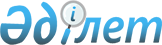 О внесении изменений и дополнений в решение Жаксынского районного маслихата от 23 декабря 2010 года № С-31-3 "О бюджете Жаксынского района на 2011-2013 годы"
					
			Утративший силу
			
			
		
					Решение Жаксынского районного маслихата Акмолинской области от 11 ноября 2011 года № ВС-37-1. Зарегистрировано Управлением юстиции Жаксынского района Акмолинской области 22 ноября 2011 года № 1-13-140. Утратило силу в связи с истечением срока применения - (письмо Жаксынского районного маслихата Акмолинской области от 17 июня 2013 года № 120)      Сноска. Утратило силу в связи с истечением срока применения - (письмо Жаксынского районного маслихата Акмолинской области от 17.06.2013 № 120).

      В соответствии с подпунктом 4 пункта 2, пунктом 4 статьи 106 Бюджетного Кодекса Республики Казахстан от 4 декабря 2008 года, статьей 6 Закона Республики Казахстан от 23 января 2001 года «О местном государственном управлении и самоуправлении в Республике Казахстан», Жаксынский районный маслихат РЕШИЛ:



      1. Внести в решение Жаксынского районного маслихата «О бюджете Жаксынского района на 2011-2013 годы» от 23 декабря 2010 года 

№ С-31-3 (зарегистрировано в Реестре государственной регистрации нормативных правовых актов № 1-13-125, опубликовано 21 января 2011 года в районной газете «Жаксынский вестник») следующие изменения и дополнения:

      пункт 1 изложить в новой редакции:

      «1. Утвердить бюджет района на 2011-2013 годы согласно приложениям 1, 2 и 3 соответственно, в том числе на 2011 год в следующих объемах:

      1) доходы – 1895732,1 тысяча тенге, в том числе по:

      налоговым поступлениям – 276238 тысяч тенге;

      неналоговым поступлениям – 14424,3 тысячи тенге;

      поступлениям от продажи основного капитала – 5756 тысяч тенге;

      поступлениям трансфертов – 1599313,8 тысяч тенге;

      2) затраты – 1933475,1 тысяча тенге;

      3) чистое бюджетное кредитование – 43560 тысяч тенге, в том числе:

      бюджетные кредиты - 44510 тысяч тенге;

      погашение бюджетных кредитов - 950 тысяч тенге;

      4) сальдо по операциям с финансовыми активами - 3150 тысяч тенге, в том числе:

      приобретение финансовых активов - 3150 тысяч тенге;

      поступления от продажи финансовых активов государства - 0 тысяч тенге;

      5) дефицит бюджета – - 84453 тысячи тенге;

      6) финансирование дефицита бюджета - 84453 тысячи тенге.»;

      подпункты 1), 2) пункта 2 изложить в новой редакции:

      «1) налоговых поступлений, в том числе;

      индивидуального подоходного налога с доходов, не облагаемых у источника выплаты;

      индивидуального подоходного налога с физических лиц, осуществляющих деятельность по разовым талонам;

      социального налога;

      налога на имущество юридических лиц и индивидуальных предпринимателей;

      налога на имущество физических лиц;

      земельного налога с физических лиц на земли населенных пунктов;

      земельного налога на земли промышленности, транспорта, связи, обороны и иного несельскохозяйственного назначения;

      земельного налога с юридических лиц, индивидуальных предпринимателей, частных нотариусов и адвокатов на земли населенных пунктов;

      налога на транспортные средства с юридических лиц;

      налога на транспортные средства с физических лиц;

      единого земельного налога;

      акцизов;

      платы за пользование земельными участками;

      сбора за государственную регистрацию индивидуальных предпринимателей;

      лицензионного сбора за право занятия отдельными видами деятельности;

      сбора за государственную регистрацию юридических лиц и учетную регистрацию филиалов и представительств, а также их перерегистрацию;

      сбора за государственную регистрацию залога движимого имущества и ипотеки судна или строящегося судна;

      сбора за государственную регистрацию транспортных средств, а также их перерегистрацию;

      сбора за государственную регистрацию прав на недвижимое имущество и сделок с ним;

      платы за размещение наружной (визуальной) рекламы в полосе отвода автомобильных дорог общего пользования местного значения и в населенных пунктах;

      государственной пошлины;

      2) неналоговых поступлений, в том числе:

      поступлений части чистого дохода коммунальных государственных предприятий;

      дивидендов на государственные пакеты акций, находящиеся в коммунальной собственности;

      доходов от аренды имущества, находящегося в коммунальной собственности;

      вознаграждений по бюджетным кредитам, выданных из местного бюджета физическим лицам;

      поступлений от реализации услуг, предоставляемых государственными учреждениями, финансируемыми из местного бюджета;

      административных штрафов, пени, санкций, взысканий налагаемых местными государственными органами;

      возврата неиспользованных средств, ранее полученных из местного бюджета;

      других неналоговых поступлений в местный бюджет;».

      пункт 4 изложить в новой редакции:

      «4. Учесть, что в бюджете района на 2011 год предусмотрены целевые текущие трансферты из республиканского бюджета на образование в сумме 38113,9 тысяч тенге, в том числе:

      5821 тысяча тенге на ежемесячные выплаты денежных средств опекунам (попечителям) на содержание ребенка сироты (детей-сирот), и ребенка (детей), оставшихся без попечения родителей;

      15310 тысяч тенге на реализацию государственного образовательного заказа в дошкольных организациях образования;

      9507,9 тысяч тенге на реализацию Государственной программы развития образования Республики Казахстан на 2011-2020 годы, из них:

      5411,9 тысяч тенге на создание лингафонных и мультимедийных кабинетов в государственных учреждениях начального, основного среднего и общего среднего образования;

      4096 тысяч тенге на оснащение учебным оборудованием кабинетов физики, химии, биологии в государственных учреждениях основного среднего и общего среднего образования;

      7475 тысяч тенге на увеличение размера доплаты за квалификационную категорию учителям школ и дошкольных организаций образования.»;

      пункт 5 изложить в новой редакции:

      «5. Учесть, что в бюджете района на 2011 год предусмотрены средства из республиканского бюджета в сумме 51248 тысяч тенге для реализации мер социальной поддержки специалистов социальной сферы сельских населенных пунктов, из них:

      44510 тысяч тенге на выдачу бюджетных кредитов для приобретения жилья;

      6738 тысяч тенге на выплату единовременного подъемного пособия.»;

      пункт 6 изложить в новой редакции:

      «6. Учесть, что в бюджете района на 2011 год предусмотрены целевые трансферты из республиканского бюджета на развитие системы 

водоснабжения в сумме 127962 тысячи тенге. Распределение указанных сумм целевых трансфертов по объектам определяется постановлением акимата района.»;

      пункт 7 изложить в новой редакции:

      «7. Учесть, что в бюджете района на 2011 год предусмотрены 

целевые текущие трансферты из республиканского бюджета 

на проведение противоэпизоотических мероприятий в сумме 11299 тысяч тенге.»;

      пункт 9 изложить в новой редакции:

      «9. Учесть, что в бюджете района на 2011 год предусмотрены целевые текущие трансферты из областного бюджета в сумме 157291,9 тысяч тенге, в том числе:

      151263,1 тысяча тенге на капитальный ремонт водоочистительной станции, водоводов и водозаборных сооружений в селе Жаксы;

      310 тысяч тенге на оказание социальной помощи участникам 

и инвалидам Великой Отечественной войны на расходы за коммунальные услуги;

      2568,8 тысяч тенге на оплату за учебу в колледжах студентам из малообеспеченных и многодетных семей сельской местности;

      3150 тысяч тенге на увеличение уставного капитала юридических лиц.»;

      пункт 10 исключить;

      дополнить пунктом 3-2 следующего содержания:

      «3-2. Учесть, что в бюджете района на 2011 год предусмотрен возврат в вышестоящий бюджет неиспользованных целевых трансфертов, выделенных в 2010 году, в сумме 1467,8 тысяч тенге.»;

      дополнить пунктом 8-1 следующего содержания:

      «8-1. Учесть, что в бюджете района на 2011 год предусмотрен 

возврат в вышестоящий бюджет неиспользованных бюджетных 

кредитов, выданных в 2010 году для реализации мер 

социальной поддержки специалистам социальной сферы, в сумме 7811,3 тысячи тенге.»;

      приложения 1, 5 к указанному решению изложить в новой редакции, согласно приложениям 1, 2 к настоящему решению.



      2. Настоящее решение вступает в силу со дня государственной регистрации в Департаменте юстиции Акмолинской области и вводится в действие с 1 января 2011 года.      Председатель внеочередной

      тридцать седьмой сессии

      Жаксынского районного

      маслихата                                  Б.Джанадилов      Секретарь Жаксынского

      районного маслихата                        Б.Джанадилов      СОГЛАСОВАНО      Аким Жаксынского района                    И.Кабдугалиев      Начальник государственного

      учреждения «Отдел экономики

      и финансов Жаксынского района»             К.Дузелбаев

Приложение 1 к решению

Жаксынского районного 

маслихата от 11 ноября

2011 года № ВС-37-1  Приложение 1 к решению 

Жаксынского районного 

маслихата от 23 декабря

2010 года № С-31-3  

Приложение 2 к решению

Жаксынского районного 

маслихата от 11 ноября

2011 года № ВС-37-1  Приложение 5 к решению 

Жаксынского районного 

маслихата от 23 декабря

2010 года № С-31-3   Перечень бюджетных программ поселков,

аулов (сел), аульных (сельских) округов на 2011 год
					© 2012. РГП на ПХВ «Институт законодательства и правовой информации Республики Казахстан» Министерства юстиции Республики Казахстан
				КатегорияКатегорияКатегорияКатегория2011 годКлассКлассКласс2011 годПодклассПодкласс2011 годНАИМЕНОВАНИЕ2011 годI. ДОХОДЫ1895732,11Налоговые поступления27623801Подоходный налог99162Индивидуальный подоходный налог991603Социальный налог1155151Социальный налог11551504Налоги на собственность1345001Налоги на имущество996433Земельный налог32194Налог на транспортные средства238425Единый земельный налог779605Внутренние налоги на товары, работы и услуги148452Акцизы10403Поступления за использование природных и других ресурсов104124Сборы за ведение предпринимательской и профессиональной деятельности339308Обязательные платежи, взимаемые за совершение юридически значимых действий и (или) выдачу документов уполномоченными на то государственными органами или должностными лицами14621Государственная пошлина14622Неналоговые поступления14424,301Доходы от государственной собственности942,31Поступления части чистого дохода государственных предприятий593Дивиденды на государственные пакеты акций, находящиеся в государственной собственности15Доходы от аренды имущества, находящегося в государственной собственности8817Вознаграждения по кредитам, выданным из государственного бюджета1,302Поступления от реализации товаров (работ, услуг) государственными учреждениями, финансируемыми из государственного бюджета481Поступления от реализации товаров (работ, услуг) государственными учреждениями, финансируемыми из государственного бюджета4804Штрафы, пени, санкции, взыскания налагаемые государственными учреждениями, финансируемыми из государственного бюджета, а также содержащимися и финансируемыми из бюджета (сметы расходов) Национального Банка Республики Казахстан115721Штрафы, пени, санкции, взыскания налагаемые государственными учреждениями, финансируемыми из государственного бюджета, а также содержащимися и финансируемыми из бюджета (сметы расходов) Национального Банка Республики Казахстан за исключением поступлений от организации нефтяного сектора1157206Прочие неналоговые поступления18621Прочие неналоговые поступления18623Поступления от продажи основного капитала575603Продажа земли и нематериальных активов57561Продажа земли54682Продажа нематериальных активов2884Поступления трансфертов1599313,802Трансферты из вышестоящих органов государственного управления1599313,82Трансферты из областного бюджета1599313,8Функциональная группаФункциональная группаФункциональная группаФункциональная группаСуммаАдминистратор бюджетных программАдминистратор бюджетных программАдминистратор бюджетных программСуммаПрограммаПрограммаСуммаНАИМЕНОВАНИЕСуммаII. ЗАТРАТЫ1933475,101Государственные услуги общего характера183788112Аппарат маслихата района (города областного значения)14279,2001Услуги по обеспечению деятельности маслихата района (города областного значения)11264,2003Капитальные расходы государственных органов3015122Аппарат акима района (города областного значения)45972,9001Услуги по обеспечению деятельности акима района (города областного значения)36492,9002Создание информационных систем1250003Капитальные расходы государственных органов8230123Аппарат акима района в городе, города районного значения, поселка, аула (села), аульного (сельского) округа106062,6001Услуги по обеспечению деятельности акима района в городе, города районного значения, поселка, аула (села), аульного (сельского) округа97325,6022Капитальные расходы государственных органов8737459Отдел экономики и финансов района (города областного значения)17473,3001Услуги по реализации государственной политики в области формирования и развития экономической политики,

государственного планирования, исполнения бюджета и управления коммунальной собственностью района (города областного значения)15785,3015Капитальные расходы государственных органов1540003Проведение оценки имущества в целях налогообложения14802Оборона2202,1122Аппарат акима района (города областного значения)2202,1005Мероприятия в рамках исполнения всеобщей воинской обязанности2202,104Образование1111001,5464Отдел образования района (города областного значения)1111001,5001Услуги по реализации государственной политики на местном уровне в области образования6043003Общеобразовательное обучение989919,4004Информатизация системы образования в государственных учреждениях образования района (города областного значения)4575,5005Приобретение и доставка учебников, учебно-методических комплексов для государственных учреждений образования района (города областного значения)11414006Дополнительное образование для детей25642009Обеспечение деятельности организаций дошкольного воспитания и обучения50989015Ежемесячные выплаты денежных средств опекунам (попечителям) на содержание ребенка сироты (детей-сирот), и ребенка (детей), оставшегося без попечения родителей5821018Организация профессионального обучения9122,6021Увеличение размера доплаты за квалификационную категорию учителям школ и воспитателям дошкольных организаций образования747506Социальная помощь и социальное обеспечение84366,6451Отдел занятости и социальных программ района (города областного значения)84366,6001Услуги по реализации государственной политики на местном уровне в области обеспечения занятости и реализации социальных программ для населения15438002Программа занятости24199005Государственная адресная социальная помощь998,8006Жилищная помощь7256,6007Социальная помощь отдельным категориям нуждающихся граждан по решениям местных представительных органов11878,8010Материальное обеспечение детей–инвалидов, воспитывающихся и обучающихся на дому292011Оплата услуг по зачислению, выплате и доставке пособий и других социальных выплат601014Оказание социальной помощи нуждающимся гражданам на дому8889016Государственные пособия на детей до 18 лет6732,4017Обеспечение нуждающихся инвалидов обязательными гигиеническими средствами и предоставление услуг специалистами жестового языка, индивидуальными помощниками в соответствии с индивидуальной программой реабилитации инвалида1496021Капитальные расходы государственных органов150023Обеспечение деятельности центров занятости643507Жилищно-коммунальное хозяйство206680,1467Отдел строительства района (города областного значения)4224,5003Строительство и (или) приобретение жилья государственного коммунального жилищного фонда2203,5004Развитие, обустройство, и (или) приобретение инженерно- коммуникационной инфраструктуры2021123Аппарат акима района в городе, города районного значения, поселка, аула (села), аульного (сельского) округа9370008Освещение улиц населенных пунктов4941009Обеспечение санитарии населенных пунктов174011Благоустройство и озеленение населенных пунктов1124014Организация водоснабжения населенных пунктов3131458Отдел жилищно-коммунального хозяйства, пассажирского транспорта и автомобильных дорог района (города областного значения)193085,6012Функционирование систем водоснабжения и водоотведения156801,1015Освещение улиц в населенных пунктах9278016Обеспечение санитарии населенных пунктов13546,5018Благоустройство и озеленение населенных пунктов13192026Организация эксплуатации тепловых сетей, находящихся в коммунальной собственности районов (городов областного значения)26808Культура, спорт, туризм и информационное пространство81722,6455Отдел культуры и развития языков (города областного значения)60938,4001Услуги по реализации государственной политики на местном уровне в области развития языков и культуры4833003Поддержка культурно-досуговой работы31624,4006Функционирование районных (городских) библиотек20448007Развитие государственного языка и других языков народа Казахстана4033456Отдел внутренней политики района (города областного значения)9411001Услуги по реализации государственной политики на местном уровне в области информации, укрепления государственности и формирования социального оптимизма граждан5338002Услуги по проведению государственной информационной политики через газеты и журналы3823003Реализация региональных программ в сфере молодежной политики250465Отдел физической культуры и спорта района (города областного значения)11373,2001Услуги по реализации государственной политики на местном уровне в сфере физической культуры и спорта4880004Капитальные расходы государственных органов2529006Проведение спортивных соревнований на районном (города областного значения) уровне1265,2007Подготовка и участие членов сборных команд района (города областного значения) по различным видам спорта на областных соревнованиях269910Сельское, водное, лесное, рыбное хозяйство, особоохраняемые природные территории, охрана окружающей среды и животного мира, земельные отношения175266,9477Отдел сельского хозяйства и земельных отношений района (города областного значения)15173,2001Услуги по реализации государственной политики на местном уровне в сфере сельского хозяйства и земельных отношений12191,2003Капитальные расходы государственных органов1520010Организация работ по зонированию земель1462459Отдел экономики и финансов района (города областного значения)6738099Реализация мер социальной поддержки специалистов социальной сферы сельских населенных пунктов за счет целевого трансферта из республиканского бюджета6738467Отдел строительства района (города областного значения)135319,2012Развитие объектов водного хозяйства135319,2473Отдел ветеринарии района (города областного значения)18036,5001Услуги по реализации государственной политики на местном уровне в сфере ветеринарии6614,5003Капитальные расходы государственных органов123011Проведение противоэпизоотических мероприятий1129911Промышленность, архитектурная, градостроительная и строительная деятельность20759,9467Отдел строительства района (города областного значения)8567,9001Услуги по реализации государственной политики на местном уровне в области строительства7027,9017Капитальные расходы государственных органов1540468Отдел архитектуры и градостроительства района (города областного значения)12192001Услуги по реализации государственной политики в области архитектуры и градостроительства на местном уровне4425003Разработка схем градостроительного развития территории района и генеральных планов населенных пунктов6607004Капитальные расходы государственных органов116012Транспорт и коммуникации35294123Аппарат акима района в городе, города районного значения, поселка, аула (села), аульного (сельского) округа7090013Обеспечение функционирования автомобильных дорог в городах районного значения, поселках, аулах (селах), аульных (сельских) округах7090458Отдел жилищно-коммунального хозяйства, пассажирского транспорта и автомобильных дорог района (города областного значения)28204023Обеспечение функционирования автомобильных дорог2820413Прочие15247,6459Отдел экономики и финансов района (города областного значения)012Резерв местного исполнительного органа района (города областного значения)0458Отдел жилищно-коммунального хозяйства, пассажирского транспорта и автомобильных дорог района (города областного значения)9213,6001Услуги по реализации государственной политики на местном уровне в области жилищно-коммунального хозяйства, пассажирского транспорта и автомобильных дорог7443,6013Капитальные расходы государственных органов1770469Отдел предпринимательства района (города областного значения)6034001Услуги по реализации государственной политики на местном уровне в области развития предпринимательства и промышленности4870003Поддержка предпринимательской деятельности74004Капитальные расходы государственных органов109014Обслуживание долга1,3459Отдел экономики и финансов района (города областного значения)1,3021Обслуживание долга местных исполнительных органов по выплате вознаграждений и иных платежей по займам из областного бюджета1,315Трансферты17144,5459Отдел экономики и финансов района (города областного значения)17144,5006Возврат неиспользованных (недоиспользованных) целевых трансфертов16528,5024Целевые текущие трансферты в вышестоящие бюджеты в связи с передачей функций государственных органов из нижестоящего уровня государственного управления в вышестоящий616Ш. ЧИСТОЕ БЮДЖЕТНОЕ КРЕДИТОВАНИЕ43560Бюджетные кредиты4451010Сельское, водное, лесное, рыбное хозяйство, особоохраняемые природные территории, охрана окружающей среды и животного мира, земельные отношения44510459Отдел экономики и финансов района (города областного значения)44510018Бюджетные кредиты для реализации мер социальной поддержки специалистов социальной сферы сельских населенных пунктов44510Погашение бюджетных кредитов9505Погашение бюджетных кредитов9501Погашение бюджетных кредитов950001Погашение бюджетных кредитов, выданных из государственного бюджета950ІV.САЛЬДО ПО ОПЕРАЦИЯМ С ФИНАНСОВЫМИ АКТИВАМИ3150Приобретение финансовых активов315013Прочие3150458Отдел жилищно-коммунального хозяйства, пассажирского транспорта и автомобильных дорог района (города областного значения)3150065Формирование или увеличение уставного капитала юридических лиц3150V. ДЕФИЦИТ БЮДЖЕТА-84453,0VI.ФИНАНСИРОВАНИЕ ДЕФИЦИТА БЮДЖЕТА84 453,0Функциональная группаФункциональная группаФункциональная группаФункциональная группаФункциональная группаСомаФункциональная подгруппаФункциональная подгруппаФункциональная подгруппаФункциональная подгруппаСомаАдминистратор бюджетных программАдминистратор бюджетных программАдминистратор бюджетных программСомаПрограммаПрограммаСома123456122 522,61123Аппарат акима села Жаксы Жаксынского района16939,6001Услуги по обеспечению деятельности акима района в городе, города районного значения, поселка, аула (села), аульного (сельского) округа10058,6022Капитальные расходы государственных органов120008Освещение улиц населенных пунктов2823011Благоустройство и озеленение населенных пунктов85013Обеспечение функционирования автомобильных дорог в городах районного значения, поселках, аулах (селах), аульных (сельских) округах2934014Организация водоснабжения населенных пунктов9191123Аппарат акима села Белагаш Жаксынского района7551,8001Услуги по обеспечению деятельности акима района в городе, города районного значения, поселка, аула (села), аульного (сельского) округа5849,8022Капитальные расходы государственных органов0008Освещение улиц населенных пунктов1467011Благоустройство и озеленение населенных пунктов62013Обеспечение функционирования автомобильных дорог в городах районного значения, поселках, аулах (селах), аульных (сельских) округах1731123Аппарат акима Беловодского сельского округа Жаксынского района7230,2001Услуги по обеспечению деятельности акима района в городе, города районного значения, поселка, аула (села), аульного (сельского) округа5399,2022Капитальные расходы государственных органов1520011Благоустройство и озеленение населенных пунктов62013Обеспечение функционирования автомобильных дорог в городах районного значения, поселках, аулах (селах), аульных (сельских) округах2491123Аппарат акима Жанакийминского сельского округа Жаксынского района15007,5001Услуги по обеспечению деятельности акима района в городе, города районного значения, поселка, аула (села), аульного (сельского) округа10956,5022Капитальные расходы государственных органов376008Освещение улиц населенных пунктов651009Обеспечение санитарии населенных пунктов174011Благоустройство и озеленение населенных пунктов76013Обеспечение функционирования автомобильных дорог в городах районного значения, поселках, аулах (селах), аульных (сельских) округах562014Организация водоснабжения населенных пунктов22121123Аппарат акима Запорожского сельского округа Жаксынского района7868,7001Услуги по обеспечению деятельности акима района в городе, города районного значения, поселка, аула (села), аульного (сельского) округа7557,7022Капитальные расходы государственных органов0011Благоустройство и озеленение населенных пунктов62013Обеспечение функционирования автомобильных дорог в городах районного значения, поселках, аулах (селах), аульных (сельских) округах2491123Аппарат акима села Киевское Жаксынского района5977,5001Услуги по обеспечению деятельности акима района в городе, города районного значения, поселка, аула (села), аульного (сельского) округа5539,5022Капитальные расходы государственных органов0011Благоустройство и озеленение населенных пунктов63013Обеспечение функционирования автомобильных дорог в городах районного значения, поселках, аулах (селах), аульных (сельских) округах3751123Аппарат акима Кайрактинского сельского округа Жаксынского района6141,5001Услуги по обеспечению деятельности акима района в городе, города районного значения, поселка, аула (села), аульного (сельского) округа5699,5022Капитальные расходы государственных органов130011Благоустройство и озеленение населенных пунктов228013Обеспечение функционирования автомобильных дорог в городах районного значения, поселках, аулах (селах), аульных (сельских) округах841123Аппарат акима Калининского сельского округа Жаксынского района7483,5001Услуги по обеспечению деятельности акима района в городе, города районного значения, поселка, аула (села), аульного (сельского) округа5526,5022Капитальные расходы государственных органов1645011Благоустройство и озеленение населенных пунктов63013Обеспечение функционирования автомобильных дорог в городах районного значения, поселках, аулах (селах), аульных (сельских) округах2491123Аппарат акима Кызылсайского сельского округа Жаксынского района6053,5001Услуги по обеспечению деятельности акима района в городе, города районного значения, поселка, аула (села), аульного (сельского) округа5616,5022Капитальные расходы государственных органов0011Благоустройство и озеленение населенных пунктов62013Обеспечение функционирования автомобильных дорог в городах районного значения, поселках, аулах (селах), аульных (сельских) округах3751123Аппарат акима Новокиенского сельского округа Жаксынского района6095,5001Услуги по обеспечению деятельности акима района в городе, города районного значения, поселка, аула (села), аульного (сельского) округа5664,5022Капитальные расходы государственных органов120011Благоустройство и озеленение населенных пунктов111013Обеспечение функционирования автомобильных дорог в городах районного значения, поселках, аулах (селах), аульных (сельских) округах2001123Аппарат акима села Подгорное Жаксынского района5755001Услуги по обеспечению деятельности акима района в городе, города районного значения, поселка, аула (села), аульного (сельского) округа5404022Капитальные расходы государственных органов120009Обеспечение санитарии населенных пунктов0011Благоустройство и озеленение населенных пунктов62013Обеспечение функционирования автомобильных дорог в городах районного значения, поселках, аулах (селах), аульных (сельских) округах1691123Аппарат акима Ишимского сельского округа Жаксынского района8499,6001Услуги по обеспечению деятельности акима района в городе, города районного значения, поселка, аула (села), аульного (сельского) округа6570,6022Капитальные расходы государственных органов1520011Благоустройство и озеленение населенных пунктов63013Обеспечение функционирования автомобильных дорог в городах районного значения, поселках, аулах (селах), аульных (сельских) округах3461123Аппарат акима Тарасовского сельского округа Жаксынского района5778,5001Услуги по обеспечению деятельности акима района в городе, города районного значения, поселка, аула (села), аульного (сельского) округа5341,5022Капитальные расходы государственных органов0011Благоустройство и озеленение населенных пунктов62013Обеспечение функционирования автомобильных дорог в городах районного значения, поселках, аулах (селах), аульных (сельских) округах3751123Аппарат акима Терсаканского сельского округа Жаксынского района9668,7001Услуги по обеспечению деятельности акима района в городе, города районного значения, поселка, аула (села), аульного (сельского) округа6270,7022Капитальные расходы государственных органов2960011Благоустройство и озеленение населенных пунктов63013Обеспечение функционирования автомобильных дорог в городах районного значения, поселках, аулах (селах), аульных (сельских) округах3751123Аппарат акима села Чапаевское Жаксынского района6471,5001Услуги по обеспечению деятельности акима района в городе, города районного значения, поселка, аула (села), аульного (сельского) округа5870,5022Капитальные расходы государственных органов226013Обеспечение функционирования автомобильных дорог в городах районного значения, поселках, аулах (селах), аульных (сельских) округах375